CYLINDRICAL/PALMAR(1-1 ½ YRS)DIGITAL(2-3YRS)MODIFIED TRIPOD(3 ½ -4 YRS)TRIPOD4 ½ YRS-7YRS)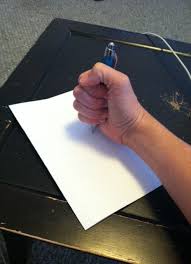 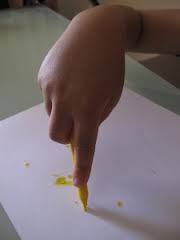 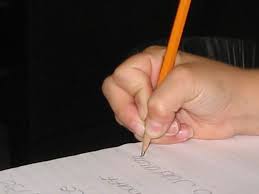 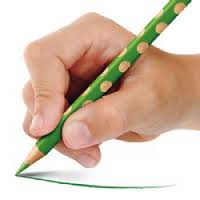 THUMB WRAPTRIPOD CLOSED WEBSPACETHUMB TUCKDIGITAL PRONATED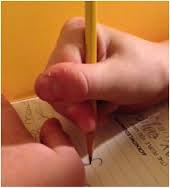 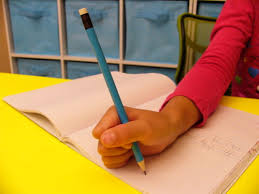 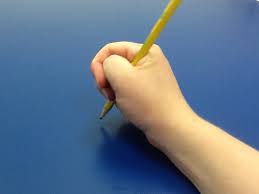 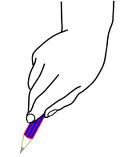 FINGER ISOLATION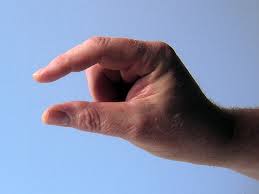 Touch thumb, finger 1, finger 2, finger 3, finger 4 etcOPEN WEBSPACE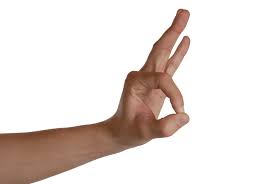 Make ‘OK’ signPopping activities eg bubble wrap, cerealARCHES DEVELOPED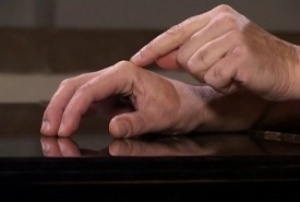 Cup hands to shake a diceMake a spider shape on the tableTHUMB OPPOSITION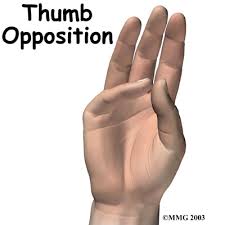 Thumb reach across to touch each finger.Leans to one sideHolds onto to chair edge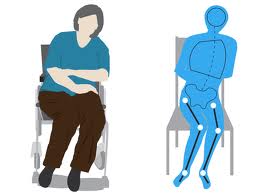 Leans on table topCorrect sitting position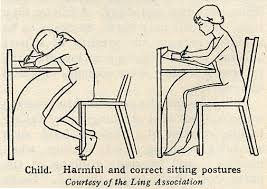 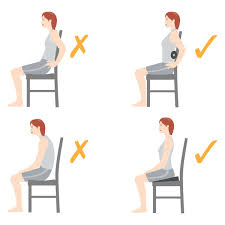 Laying back in chairHunch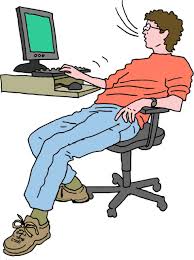 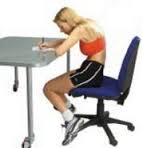 Cross legged sitting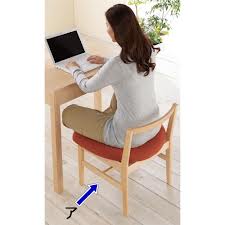 